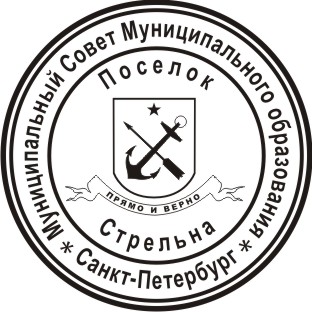 МЕСТНАЯ АДМИНИСТРАЦИЯВНУТРИГОРОДСКОГО МУНИЦИПАЛЬНОГО ОБРАЗОВАНИЯГОРОДА ФЕДЕРАЛЬНОГО ЗНАЧЕНИЯ САНКТ-ПЕТЕРБУРГАМУНИЦИПАЛЬНОГО ОБРАЗОВАНИЯ ПОСЕЛОК СТРЕЛЬНАРАСПОРЯЖЕНИЕОб утверждении ежегодного плана проверок ведомственного контроля за соблюдением трудового законодательства и иных нормативных правовых актов, содержащих нормы трудового права 	В соответствии с Трудовым кодексом Российской Федерации, Законом Санкт-Петербурга от 23.12.2016 №683-121 «О ведомственном контроле за соблюдением трудового законодательства и иных нормативных правовых актов, содержащих нормы трудового права, в Санкт-Петербурге», постановлением МА МО пос. Стрельна от 28.11.2022 № 169 «Об утверждении Порядка осуществления Местной администрацией внутригородского муниципального образования города федерального значения Санкт-Петербурга поселок Стрельна ведомственного контроля за соблюдением трудового законодательства и иных нормативных правовых актов, содержащих нормы трудового права, в подведомственных организациях»Утвердить ежегодный план проверок ведомственного контроля за соблюдением трудового законодательства и иных нормативных правовых актов, содержащих нормы трудового права (далее – Ежегодный план) согласно приложению  к настоящему распоряжению.Ежегодный план  разместить на официальном сайте Муниципального образования поселок Стрельна в информационно-телекоммуникационной сети «Интернет».Определить уполномоченных должностных лиц на осуществление ведомственного контроля за соблюдением трудового законодательства и иных нормативных правовых актов, содержащих нормы трудового права: -  Трухачеву Татьяну Богдановну – главного специалиста – юрисконсульта;- Вознюк Наталью Станиславовну – главного специалиста.   Контроль за исполнением  настоящего распоряжения оставляю за собой.Настоящее распоряжение вступает в силу с момента его принятия.Глава местной администрации 					            	И.А. Климачева Подготовлено:Главный специалист-юрисконсульт                                                          Т.Б. ТрухачеваСогласовано:Главный специалист                                                                                      Н.С. ВознюкОзнакомлен:Директор МКУ МО пос. Стрельна «Стрельна»                                           К.П. Чернэуцану Приложение 1к распоряжению МА МО пос. Стрельнаот 28.11.2022 № 125ЕЖЕГОДНЫЙ ПЛАНпроведения плановых проверок соблюдения трудового законодательстваи иных нормативных правовых актов, содержащих нормы трудового правана 2023 г.28.11.2022поселок Стрельна№ 125№ п/пНаименование подведомственной организацииМесто нахождения: юридический и(или) фактический адрес, ИНН юридического лицаЦель проверкиНаправления ведомственного контроляОснование проверкиОснование проверкиДата начала проверкиСрок проведения проверки (раб. дней)№ п/пНаименование подведомственной организацииМесто нахождения: юридический и(или) фактический адрес, ИНН юридического лицаЦель проверкиНаправления ведомственного контроляОснование проверкиДата окончания последней плановой проверкиДата начала проверкиСрок проведения проверки (раб. дней)Орган местного самоуправления, осуществляющий плановую проверку123456789101Муниципальное казенное учреждение Муниципального образования поселок Стрельна «Стрельна»198515, Санкт-Петербург, поселок Стрельна, Санкт-Петербургское шоссе, д.69, лит.А, пом.6-НПредупреждение и выявление нарушений подведомственными организациями при осуществлении их деятельности трудового законодательства и иных нормативных правовых актов, содержащих нормы трудового права«Трудовой договор» (в соответствии с приложением № 3 к Порядку осуществления Местной администрациейвнутригородского муниципального образования Санкт-Петербурга муниципальный округ Васильевский ведомственного контроляза соблюдением трудового законодательства и иных нормативных правовых актов, содержащих нормы трудового права, в подведомственных организациях- утвержденному постановлением МА МО пос. Стрельна от 28.11.2022 № 169Пункт 3 статьи 3 Закона Санкт –Петербурга от 23.12.2016 № 683-121 « О ведомственном контроле за соблюдением трудового законодательства и иных нормативных правовых актов, содержащих нормы трудового права, в Санкт-Петербурге»30.11.202002.11.202314Местная администрация внутригородского муниципального образования города федерального значения Санкт-Петербурга поселок Стрельна